FPM Donor/Gala Sponsor 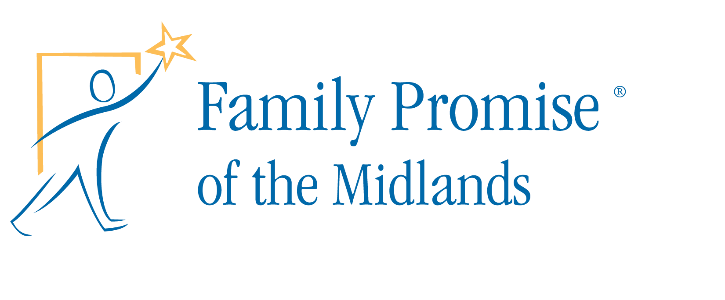 Commitment FormTo Support the 2019 FPM BudgetIndividual or Business Name: ______________________________________________________________Address: ______________________________________________________________________________Email Address: _______________________________________ Phone: ___________________________Please check all that apply:  					     Donation Amount: ___________________I wish for my donation to remain anonymous.Family Promise may acknowledge my donation/sponsorship on its website and on other publicity materials. (http://www.familypromisemidlands.org/family-friends-and-sponsors) I would like my donation to serve as a sponsorship for the upcoming fundraising gala on March 23, 2019.Angel: $25,000 or moreSustaining Sponsor:  $15,000 or morePremier Sponsor: $5,000 to $9,999Platinum Sponsor: $2,500 to $4,999Gold Sponsor: $1,000 to $2,499Silver Sponsor: $500 to $999Gala Table Sponsor: $1,000 (10 tickets to the event plus reserved table, recognition at Silver level)Family Friend Plus: $420 (4 tickets plus designation as a 2019 FPM Family Friend Plus)Family Friend: $250 (2 tickets plus designation as a 2019 FPM Family Friend)I plan to email a logo to be used in publicizing my donation/sponsorship: Please email a high-resolution logo to info@familypromisemidlands.org.I do not have a logo and wish for my donation/sponsorship to be acknowledged as indicated above.I wish to make my donation in honor or in memory (circle one) of ______________________________. Please send acknowledgement to _______________________________________________ at this address: ___________________________________________________________________________.__________________________________________________________________	_____________Donor Signature										Date To make a donation with a check, please mail to Family Promise, 1301 Richland Street, Columbia, SC 29201. To make a donation with a credit card, please email us for instructions: info@familypromisemidlands.org.Family Promise will acknowledge your gift with a receipt for tax purposes.
 Family Promise is a registered 501c3 organization registered with the S.C. Secretary of State.